§103.  Associate supervisors1.  Appointment of associate supervisors.  By unanimous vote, the board of supervisors of a district established according to section 102 may appoint individuals with training and experience relevant to the duties of the supervisors to serve as associate supervisors.By unanimous vote, the board of supervisors may designate one or more  of the associate supervisors to have voting authority.  The board shall maintain a list of individuals designated to have voting authority and shall submit that list to the department. Employees of the district and contract providers to the district may be appointed as associate supervisors but may not be accorded this voting authority. The voting authority accorded associate supervisors is limited under subsection 2.[PL 1997, c. 105, §1 (NEW).]2.  Limits on voting authority.  When only 2 supervisors are present at a regularly scheduled board meeting, the chair of the meeting may appoint an associate supervisor present and with designated voting authority to serve as a supervisor for that meeting, thereby establishing a quorum.  The designated associate supervisor has full voting rights of a supervisor for that meeting.[PL 1997, c. 105, §1 (NEW).]SECTION HISTORYPL 1997, c. 105, §1 (NEW). The State of Maine claims a copyright in its codified statutes. If you intend to republish this material, we require that you include the following disclaimer in your publication:All copyrights and other rights to statutory text are reserved by the State of Maine. The text included in this publication reflects changes made through the First Regular and First Special Session of the 131st Maine Legislature and is current through November 1, 2023
                    . The text is subject to change without notice. It is a version that has not been officially certified by the Secretary of State. Refer to the Maine Revised Statutes Annotated and supplements for certified text.
                The Office of the Revisor of Statutes also requests that you send us one copy of any statutory publication you may produce. Our goal is not to restrict publishing activity, but to keep track of who is publishing what, to identify any needless duplication and to preserve the State's copyright rights.PLEASE NOTE: The Revisor's Office cannot perform research for or provide legal advice or interpretation of Maine law to the public. If you need legal assistance, please contact a qualified attorney.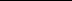 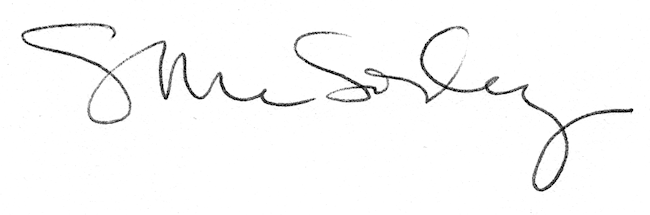 